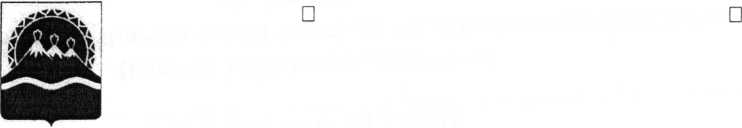 МИНИСТЕРСТВО
ЗДРАВООХРАНЕНИЯ
КАМЧАТСКОГО КРАЯ(Минздрав Камчатского края)Почтовый адрес:пл. Ленина, д. 1,г. Петропавловск-Камчатский, 683040
Место нахождения:ул. Ленинградская, д. 118,
г. Петропавловск-Камчатский, 683003,
тел. 8(4152) 42 47 02, факс 8(4152) 42 47 02
ЭЛ. почта ozo@Kamgov.ruРуководителям учреждений здравоохранения Камчатского края26.09.2016 № 21.07/8140Министерство здравоохранения Камчатского края организует проведение очно-заочного сертификационного цикла повышения квалификации по специальности «Актуальные вопросы педиатрии» преподавательским составом Института повышения квалификации специалистов здравоохранения» г. Хабаровска (далее - КГБОУ ДПО ИПКСЗ).Срок проведения цикла с 22.10.2016 по 19.11.2016, очная часть - с 07.11.2016 по 18.11.2016.Для составления договоров на проведение цикла необходимо направить заявку (образец прилагается) на имя ректора КГБОУ ДПО ИПКСЗ Чижовой Галины Всеволодовны. В заявке необходимо указать, наименование учреждения (согласно Уставу), почтовый адрес учреждения, фамилию, имя, отчество руководителя и слушателя (полностью), занимаемую должность слушателя, банковские реквизиты учреждения, (оплату за обучение гарантируем, если физическое лицо будет оплачивать, то формулировка «оплата за счет средств слушателя»), контактные телефоны.Заявку в КГБУ ДПО ИПКСЗ необходимо направить в срок не позднее 30 сентября 2016 года электронной почтой - rec@ipksz.khv.ru, с последующим подтверждением на бумажном носителе по почте по адресу: 680009, г. Хабаровск, ул. Краснодарская, д. 9, факс (4212) 72 87 15.Копию заявки на имя Чижовой Г.В. направить в отдел организационнокадровой работы и наград Минздрава Камчатского края.Министр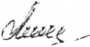 Т.В. ЛемешкоИсполнитель:Грушевская Татьяна Ивановна, тел. 42 83 53ОбразецЗаявка от учреждения на выездной цикл повышения квалификации(общего усовершенствования)(Ф.И.О. полностью)Указать - наименование учебного заведения, который закончил
специалист: год окончания, специальность по диплому.Для врачей: интернатура - год окончания, специальность, (или)
клиническая ординатура - год окончания, специальность, профессиональная
переподготовка по специальности	.Стаж по специальности	.ОПЛАТУ ГАРАНТИРУЕМ. ЮРИДИЧЕСКИЙ АДРЕС, ФИО
руководителя полностью, БАНКОВСКИЕ РЕКВИЗИТЫ
УЧРЕЖДЕНИЯ.Руководитель учреждения подписьМ.П.БЛАНК или ШТАМПБЛАНК или ШТАМПучрежденияРектору КГБОУ ДПО «ИПКСЗ» Минздрава Хабаровского краяГ.В. ЧижовойЗАЯВКАПрошу зачислить на выездной циклобщего усовершенствования вПетропавловске-Камчатском по специальности «Лечебная физкультура и спортивная медицина» с 01.02.2016 по 27.02.2016Петропавловске-Камчатском по специальности «Лечебная физкультура и спортивная медицина» с 01.02.2016 по 27.02.2016указать должностьуказать должность